Responsive Design & BootstrapAdaptive vs. Responsive DesignResponsive Design:A responsive website shows content based on the available browser space. If you open a responsive site on the desktop and then change the size of the browser window, the content will move dynamically to arrange itself (at least in theory) optimally for the browser window. On mobile phones, this process is automatic; the site checks for the available space and then presents itself in the ideal arrangement.Responsive design is straightforward. Because it is fluid, it means that users can access your online world and enjoy as much of it on their handheld device as they would on a massive monitor. For this to be true, responsive design requires a very good conceptualization of the site and a deep knowledge of the needs and wants of the end users!Adaptive Design:Where responsive design relies on changing the design pattern to fit the real estate available to it, adaptive design has multiple fixed layout sizes. When the site detects the available space, it selects the layout most appropriate for the screen. So, when you open a browser on the desktop, the site chooses the best layout for that desktop screen; resizing the browser has no impact on the design.Some sites have been quick to embrace adaptive design. Amazon, USA Today, Apple, and About.com configured themselves to be mobile-optimized websites. The layout displayed on a mobile website using adaptive design may be different from the desktop’s version. However, this is because the designers have picked a different layout for the phone’s screen rather than leaving the design to try to rearrange itself.In adaptive design, it’s normal to develop six designs for the six most common screen widths; 320, 480, 760, 960, 1200, and 1600 pixels.Comparison:Responsive Design is easier and takes less work to implement. … Responsive designers create a single design to be used on all screens and will generally start in the middle of the resolution and use media queries to determine what adjustments will be made for the lower and higher end of the resolution scale.Adaptive design will (theoretically) ensure the best user experience according to whichever device the user is using to interface. Unlike responsive design, where a screen “flows” from desktop design into a smaller device’s, adaptive design offers tailor-made solutions…. Another advantage — research shows that a company with an adaptive website will often outperform, on speed tests, a company with a responsive website. This isn’t a small difference either; adaptive sites are often 2-3 times faster than responsive ones and give rather less data to the user in order to deliver the user experienceResponsive Design is the most popular, currently.Source: https://www.interaction-design.org/literature/article/adaptive-vs-responsive-designOther references:https://www.interaction-design.org/literature/topics/responsive-design https://www.interaction-design.org/literature/topics/adaptive-design https://www.interaction-design.org/literature/topics/ui-design-patterns https://www.uxpin.com/studio/blog/responsive-vs-adaptive-design-whats-best-choice-designers/ 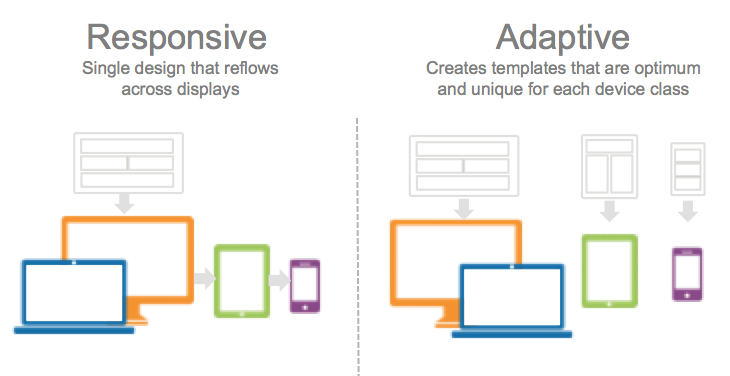 Source: https://www.gomolearning.com/blog/elearning-technology/responsive-versus-adaptive-content-elearning/ Implementing Responsive DesignThis section discusses some of the techniques need for designing responsive sites.Responsive DesignThere are two approaches to build responsive or adaptive sites:Manually – Apply CSS to HTML in such a way that the site is responsive. This involves techniques we consider next: semantic HTML elements (next Section 2.2) and/or divs; and styling them properly using CSS display, float, clear, box-sizing, and others; Media Queries; CSS Grid; and CSS Flexbox. We consider these in Section 2.3.Framework - Use a CSS framework such as W3.CSS or Bootstrap to build responsive designs. These are built on top of the CSS concepts in the preceding paragraph. We consider bootstrap in the next lesson. They usually also rely on JavaScript.“In essence, a CSS framework comprises several CSS stylesheets ready for use by web developers and designers. The stylesheets are prepped for standard web design functions: setting colors, layout, fonts, navbars, etc. Generally, stylesheets are supported and expanded by other scripting technologies like SASS and JavaScript.”“With a CSS framework, the user has a completed CSS stylesheet, and they only have to code the HTML with accurate classes, structure, and IDs to set up a web page. The framework already has classes built-in for common website elements – footer, slider, navigation bar, hamburger menu, column-based layouts, etc.”Source: https://www.browserstack.com/guide/top-css-frameworks Semantic Layout ElementsFor more detail, see HTML Semantics.Using an approach like this makes the HTML more understandable, and easier to apply CSS. Of course, you could do it all with div tags. Responsive CSS PropertiesThis section has a few more CSS topics that are useful for responsive design and for an understanding of the bootstrap framework we consider in the next lesson. The display property is the most important CSS property for controlling layout. The CSS overflow property controls what happens to content that is too big to fit into an area.The CSS float property specifies how an element should float (left, right, none, inherit). Examples: float an image to the left or right around text. The CSS clear property specifies what should happen to an element when it is next to a floating element. In other words, if you have some floated elements and you want the next element to be below, you use the clear property. The authors recommend: clearfix::after to handle an element (e.g. an image) that overflows its container.The CSS box-sizing property allows us to include the padding and border in an element’s total width and height. By default, the actual width of an element is: width + padding + border.  In other words, if you have a div with a width of 100 and add 10-pixel padding, then the div will appear bigger than you have set. In this case, the width of the div would be 120 pixels. By applying: box-sizing: border-box, to an element, this will force the element’s actual width to include the padding and border. A common rule defines that all elements on the page (“*” is the universal selector, it selects everything on the page) will have this feature applied to them.* {
  box-sizing: border-box;
}High-level overview of CSS Grid & Flexbox. Examples of each of these techniques is found in the code download (ResponsiveDesign.zip).Source for all: https://www.simplilearn.com/tutorials/css-tutorial/css-grid-vs-flexbox CSS Grid:Two-dimensional. Defined with rows and columns, which can be merged. Uses: display: grid in the container.Useful for creating more complex and organized layouts.CSS Flexbox:One-dimensional, useful in allocating space among the flex items in the flex container.Uses: display: flex in the container.Can model a row or column (grids work with both).“Another major difference between the two is that Flexbox takes a basis in the content while Grid takes a basis in the layout.”CSS Grid layout is used to create a grid of elements. It utilizes the: display: grid, grid-template-columns, and gird-column properties.CSS Flexbox is used to arrange elements. It utilizes the: display: flex, justify-content (center, flex-start, flex-end), and align-content. Other sources:  CSS Flexbox. CSS Grid vs. Flexbox. Media Queries are a way to conditionally apply a CSS rule, depending on the screen size. Also see Examples.Video – Responsive Web Development TipsResponsive Web Development Tips That Everyone Should Know (len: 9:40)Responsive Design TutorialsW3SchoolsGo through this in class: https://www.w3schools.com/html/html_responsive.aspWhat is responsive design?Setting the viewport (another source: Viewport meta tag)Responsive images – max-width property, picture property (scan/ignore)Responsive text size – use the “vw” unit for text sizes (viewport width)Media queries – Different styles for different browser sizes. (Another source: Using media queries)Full ExampleFrameworks:w3.css – smaller, alternative to bootstrap, independent of jQuery and any other JS library. Shows example with no explanation, and provides link to tutorial: https://www.w3schools.com/w3css/default.asp. We will NOT cover thisBootstrap - uses jQuery, most popular of frameworks. Shows example with no explanation, and provides link to tutorial: https://www.w3schools.com/bootstrap/default.asp. We will cover this later.freeCodeCampGo through this in class: https://www.freecodecamp.org/news/learn-responsive-web-design-in-5-minutes/AppendixResponsive Design ResourcesResponsive Design, UI Design, RD-Let Device to the Work. More detail than w3schools. High-level. Useful. https://www.interaction-design.org/literature/topics/responsive-designhttps://www.interaction-design.org/literature/topics/ui-design-patternshttps://www.interaction-design.org/literature/article/responsive-design-let-the-device-do-the-workhttps://developer.mozilla.org/en-US/docs/Learn/CSS/CSS_layout/Responsive_Design - First bit is useful, detailed laterThe Encyclopedia of Human-Computer Interaction, 2nd Ed. 4000 pages, 53 chapters.  https://www.interaction-design.org/literatureHTML 5https://www.tutorialspoint.com/html5/html5_new_tags.htm – New tags in HTML 5 (2014)https://www.techonthenet.com/html/index.php – Index on right of all tags, simple example of eachHeader sizes in em: https://html.spec.whatwg.org/multipage/rendering.html#sections-and-headings HTML spec: https://html.spec.whatwg.org/multipage/rendering.html CSSThe is the W3School tutorial on CSS. The items in blue were (mostly) not considered in classThe “Advanced” section at the bottom of the tutorial also has some useful topics:Firefox ToolsResponsive Design ModeFirefox has a tool to allow you to see what you page looks like with different screen sizes, without having to resize the browser. It allows you to resize the web page, inside the browser, without changing the size of the browser itself. Choose: Application Menu (Hamburger menu), More Tools, Responsive Design Mode.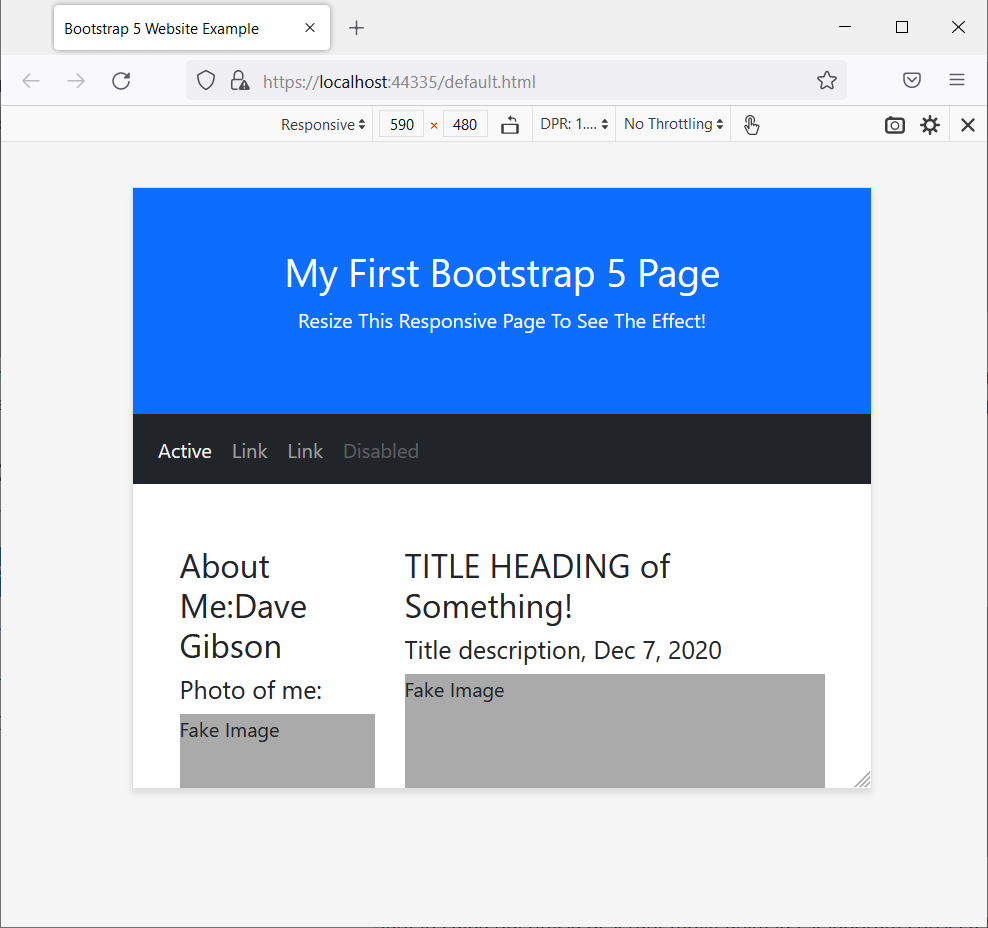 Developer ToolsYou can also add the Developer Tools. Under Inspector, can select a tag and see what CSS is used and the size of the element including borders, padding, margins.Choose: Application Menu (Hamburger menu), More Tools, Responsive Design Mode.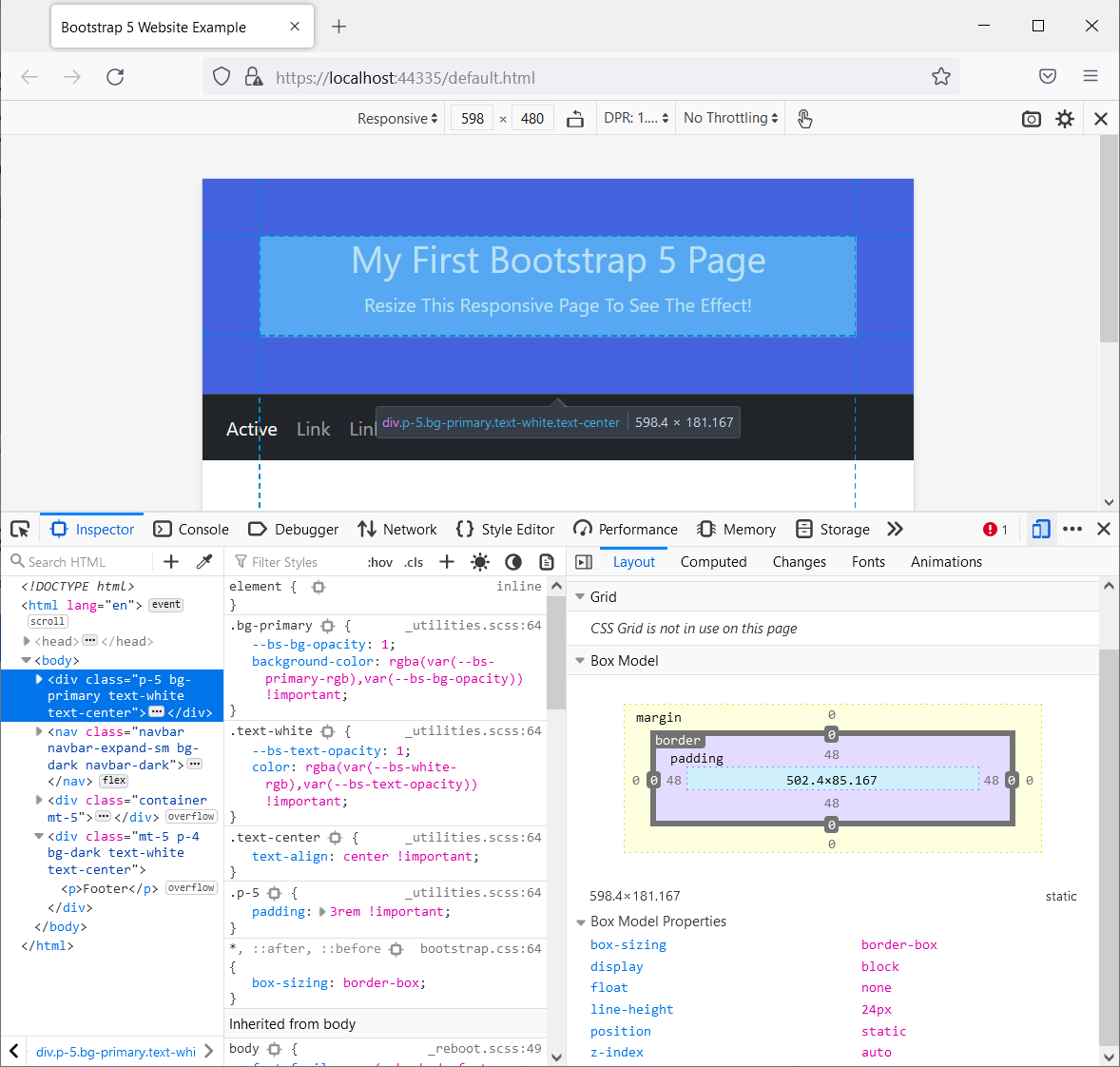 HTML has several semantic elements that define the different parts of a web page:Source: https://www.w3schools.com/html/html_layout.aspReferenceCommentsCSS display Property[W3schools]displayIn second section, Definition & Usage, choose the “Show demo” button. [W3schools]CSS Display: One-Stop Tutorial[simplilearn]ReferenceCommentsCSS Layout - Overflow[W3schools]overflow[developer.mozilla]Flow layout and overflow[developer.mozilla]ReferenceCommentsCSS Layout - float and clear[W3schools]float[developer.mozilla]ReferenceCommentsCSS Layout - clear and clearfix[W3schools]clear[developer.mozilla]ReferenceCommentsCSS Box Sizing[W3schools]box-sizing[developer.mozilla]ReferenceCommentsCSS Grid Layout Module[W3schools]CSS grid layoutThere are many “Guides” towards the bottom of the page. [developer.mozilla]Basic concepts of grid layout[developer.mozilla]CSS Grid Layout[simplilearn]CSS Grid Crash CourseExcellent video (54 min) [Traversy Media]ReferenceCommentsCSS Flexbox[W3schools]Basic concepts of flexboxOther related topics in left menu. [developer.mozilla]CSS Flexbox: he Best Guide[simplilearn]CSS Grid Vs. Flexbox: A Tutorial[simplilearn]Flexbox Crash Course 2022Excellent video (47 min) [Traversy Media]ReferenceCommentsIntro[W3schools]Beginner’s guide to media queriesOther related topics in left menu. [developer.mozilla]Using media queriesMore detailed [developer.mozilla]Printing[developer.mozilla]TimeDescription0:00Responsive Design7:02SASS Preprocessor7:40BEM (Block Element Modifier)8:36What is next for CSSCSS TutorialCSS HOME – Already coveredCSS Introduction – Already coveredCSS Syntax – Already coveredCSS Selectors – Already coveredCSS How To – Already coveredCSS Colors – Already coveredCSS Backgrounds – Already coveredCSS Borders – Already coveredCSS Margins – Already coveredCSS Padding – Already coveredCSS Height/Width – Already coveredCSS Box Model – Already coveredCSS Outline – Already coveredCSS Text – Already coveredCSS Fonts – Already coveredCSS Icons - OmitCSS Links – Scan quickly CSS Lists – Already coveredCSS Tables – Already coveredCSS Display – Scan CSS Max-width - ScanCSS Position – Read carefully CSS Overflow - ScanCSS Float – Read carefully CSS Inline-block - Read carefullyCSS Align – Read carefully CSS Combinators – Already coveredCSS Pseudo-class – Read carefullyCSS Pseudo-element – Scan CSS Opacity – OmitCSS Navigation Bar – ScanCSS Dropdowns – ScanCSS Image Gallery – OmitCSS Image Sprites – OmitCSS Attr Selectors – Scan QuicklyCSS Forms – Read carefullyCSS Counters – Scan QuicklyCSS Website Layout – Read very carefullyCSS Units – Scan quicklyCSS Specificity – Scan quicklyCSS Advanced TutorialCSS Rounded Corners – Scan quicklyCSS Border Images – Omit CSS Backgrounds – Omit CSS Colors – Scan quickly, only first section: RGBA ColorsCSS Gradients – OmitCSS Shadows – OmitCSS Text Effects – Scan quickly, only first section: CSS Word WrappingCSS Web Fonts – OmitCSS 2D Transforms – OmitCSS 3D Transforms – OmitCSS Transitions – OmitCSS Animations – OmitCSS Tooltips – Scan quicklyCSS Style Images – OmitCSS object-fit – OmitCSS Buttons – Scan CSS Pagination – Scan quicklyCSS Multiple Columns – Scan quicklyCSS User Interface – Scan quickly, only the second section:  CSS ResizingCSS Variables – Scan quicklyCSS Box Sizing – Read carefullyCSS Media Queries – Read carefullyCSS MQ Examples – Scan quickly, just the first 3 examples.CSS FlexboxCSS Flexbox – Read carefullyCSS Flex Container – ScanCSS Flex Items – Scan quickly, just the first 2 sections: Child Elements & The order PropertyCSS Flex Responsive – Scan 